Dimanche 19 avril 20202ème Dimanche de PâquesChant d’entrée :Jubilez, criez de joie ! R. Jubilez ! Criez de joie ! Acclamez le Dieu trois fois Saint !Venez le prier dans la paix ; témoignez de Son Amour !Jubilez ! Criez de joie ! Pour Dieu notre Dieu.1. Louez le Dieu de LumièreIl nous arrache aux ténèbresDevenez en Sa ClartéDes enfants de Sa Lumière.2. Ouvrez-vous, ouvrez vos cœursAu Dieu de MiséricordeLaissez-vous réconcilierLaissez-vous transfigurer3. Notre Dieu est tout AmourToute paix toute tendresseDemeurez en Son AmourIl vous comblera de Lui4. À l'ouvrage de Sa GrâceOffrez toute votre vieIl pourra vous transformerLui, le Dieu qui sanctifie.5. Louange au Père et au FilsLouange à l'Esprit de gloireBienheureuse Trinité :Notre joie et notre vie !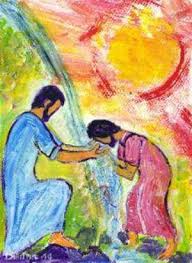 
Aspersion J’ai vu l’eau vive de Keur Moussa- 1 - J’ai vu l’eau vive jaillissant du cœur du christ, Alléluia ! J’ai vu la source devenir un fleuve immense, Alléluia ! Tous ceux que lave cette eau seront sauvés et chanteront : Alléluia ! Alléluia ! Alléluia ! - 2 - J’ai vu le temple désormais s’ouvrir à lui, Alléluia ! J’ai vu le verbe nous donner la paix de Dieu, Alléluia ! Tous ceux qui croient en son nom seront sauvés et chanteront : Alléluia ! Alléluia ! Alléluia ! - 3 - Quiconque a soif du Dieu vivant, qu’il vienne à moi, Alléluia ! Et de son cœur jaillira l’Esprit de Dieu, Alléluia ! Jésus revient victorieux montrant la plaie de son côté, Alléluia ! Alléluia ! Alléluia ! Gloire à Dieu :Gloire à Dieu au plus haut des cieux et paix sur la terre aux hommes qu’il aime! Gloire à Dieu au plus haut des cieux, Gloire, Gloire, Gloire à Dieu! 1. Nous te louons, nous te bénissons, nous t’adorons, nous te glorifions et nous te rendons grâce pour ton immense gloire.2. Seigneur Dieu le Père tout puissant, Seigneur Fils unique Jésus Christ, Seigneur Agneau de Dieu le fils du Père.3.Toi qui enlèves tous péchés, sauve nous du mal prends pitié, assis auprès du Père, écoute nos prières.4. Car toi seul es Saint et Seigneur, toi seul es le Très Haut Jésus Christ avec le Saint Esprit dans la gloire du Père.Première lecture (Ac 2, 42-47)Les frères étaient assidus à l’enseignement des Apôtres et à la communion fraternelle, à la fraction du pain et aux prières. La crainte de Dieu était dans tous les cœurs à la vue des nombreux prodiges et signes accomplis par les Apôtres. Tous les croyants vivaient ensemble, et ils avaient tout en commun ; ils vendaient leurs biens et leurs possessions, et ils en partageaient le produit entre tous en fonction des besoins de chacun. Chaque jour, d’un même cœur, ils fréquentaient assidûment le Temple, ils rompaient le pain dans les maisons, ils prenaient leurs repas avec allégresse et simplicité de cœur ; ils louaient Dieu et avaient la faveur du peuple tout entier. Chaque jour, le Seigneur leur adjoignait ceux qui allaient être sauvés. – Parole du Seigneur.  Psaume (Ps 117 (118), 2-4, 13-15b, 22-24)R/ Rendez grâce au Seigneur : Il est bon !
Éternel est son amour !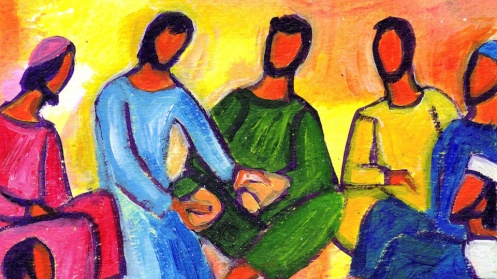 Oui, que le dise Israël :
Éternel est son amour ! 
Que le dise la maison d’Aaron :
Éternel est son amour !
Qu’ils le disent, ceux qui craignent le Seigneur :
Éternel est son amour !On m’a poussé, bousculé pour m’abattre ;
mais le Seigneur m’a défendu.
Ma force et mon chant, c’est le Seigneur ;
il est pour moi le salut.
Clameurs de joie et de victoire
sous les tentes des justes.La pierre qu’ont rejetée les bâtisseurs
est devenue la pierre d’angle ;
c’est là l’œuvre du Seigneur,
la merveille devant nos yeux.
Voici le jour que fit le Seigneur,
qu’il soit pour nous jour de fête et de joie !Deuxième lecture (1 P 1, 3-9)Béni soit Dieu, le Père de notre Seigneur Jésus Christ : dans sa grande miséricorde, il nous a fait renaître pour une vivante espérance grâce à la résurrection de Jésus Christ d’entre les morts, pour un héritage qui ne connaîtra ni corruption, ni souillure, ni flétrissure. Cet héritage vous est réservé dans les cieux, à vous que la puissance de Dieu garde par la foi, pour un salut prêt à se révéler dans les derniers temps. Aussi vous exultez de joie, même s’il faut que vous soyez affligés, pour un peu de temps encore, par toutes sortes d’épreuves ; elles vérifieront la valeur de votre foi qui a bien plus de prix que l’or – cet or voué à disparaître et pourtant vérifié par le feu –, afin que votre foi reçoive louange, gloire et honneur quand se révélera Jésus Christ. Lui, vous l’aimez sans l’avoir vu ; en lui, sans le voir encore, vous mettez votre foi, vous exultez d’une joie inexprimable et remplie de gloire, car vous allez obtenir le salut des âmes qui est l’aboutissement de votre foi. – Parole du Seigneur.  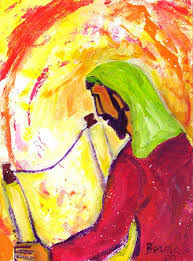 Chante Alléluia au Seigneur (bis)Chante Alléluia, Chante AlléluiaChante Alléluia au Seigneur !Thomas, parce que tu m’as vu, tu crois, dit le Seigneur. Heureux ceux qui croient sans avoir vu !Évangile (Jn 20, 19-31)C’était après la mort de Jésus. Le soir venu, en ce premier jour de la semaine, alors que les portes du lieu où se trouvaient les disciples étaient verrouillées par crainte des Juifs, Jésus vint, et il était là au milieu d’eux. Il leur dit : « La paix soit avec vous ! » Après cette parole, il leur montra ses mains et son côté. Les disciples furent remplis de joie en voyant le Seigneur. Jésus leur dit de nouveau : « La paix soit avec vous ! De même que le Père m’a envoyé, moi aussi, je vous envoie. » Ayant ainsi parlé, il souffla sur eux et il leur dit : « Recevez l’Esprit Saint. À qui vous remettrez ses péchés, ils seront remis ; à qui vous maintiendrez ses péchés, ils seront maintenus. » Or, l’un des Douze, Thomas, appelé Didyme (c’est-à-dire Jumeau), n’était pas avec eux quand Jésus était venu. Les autres disciples lui disaient : « Nous avons vu le Seigneur ! » Mais il leur déclara : « Si je ne vois pas dans ses mains la marque des clous, si je ne mets pas mon doigt dans la marque des clous, si je ne mets pas la main dans son côté, non, je ne croirai pas ! » Huit jours plus tard, les disciples se trouvaient de nouveau dans la maison, et Thomas était avec eux. Jésus vient, alors que les portes étaient verrouillées, et il était là au milieu d’eux. Il dit : « La paix soit avec vous ! » Puis il dit à Thomas : « Avance ton doigt ici, et vois mes mains ; avance ta main, et mets-la dans mon côté : cesse d’être incrédule, sois croyant. » Alors Thomas lui dit : « Mon Seigneur et mon Dieu ! » Jésus lui dit : « Parce que tu m’as vu, tu crois. Heureux ceux qui croient sans avoir vu. » Il y a encore beaucoup d’autres signes que Jésus a faits en présence des disciples et qui ne sont pas écrits dans ce livre. Mais ceux-là ont été écrits pour que vous croyiez que Jésus est le Christ, le Fils de Dieu, et pour qu’en croyant, vous ayez la vie en son nom. – Acclamons la Parole de Dieu.  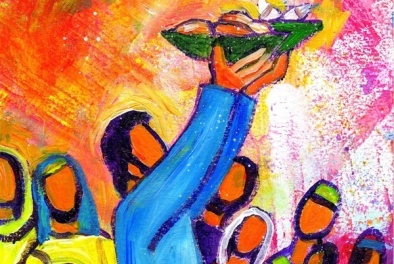 Prière UniverselleO Christ ressuscité, exauce-nous ! Sanctus: Saint le Seigneur, Alléluia,Saint le Seigneur, Alléluia, Saint le Seigneur, Alléluia, Saint, Saint, Saint!1-Le ciel est la terre sont remplis de ta gloire2-Bénis soit ce lui qui vient au nom du SeigneurNotre Père Agneau de Dieu1-Agneau véritable, Jésus fils de Dieu, tu donnes sens à l'homme, Agneau sans péché. Agneau sans péché, tu donnes sens à l'homme. Agneau de Dieu, prends pitié de nous(bis)3-Agneau véritable, Jésus fils de Dieu, pain rompu pour les hommes, Agneau immolé. Agneau immolé, pain rompu pour les Hommes, Agneau de Dieu, donne-nous la paix.(bis)Action de grâce : Misericordes sicut Pater ! Misericordes sicut Pater! (Miséricordieux comme le Père)Misericordes sicut Pater!
1. Rendons grâce au Père, car Il est bon,in aeternum misericordia eius (Son amour est pour toujours)Il créa le monde avec sagesse, in aeternum…Il conduit Son peuple à travers l’histoire, in aeternum… Il pardonne et accueille Ses enfants [cf. Lc 15] in aeternum…, 4. Demandons la paix au Dieu de toute paix, in aeternum…La terre attend l’Evangile du Royaume [cf. Mt 24,14], in aeternum… Joie et pardon dans le cœur des petits, in aeternum…seront nouveaux les cieux et la terre [cf. Ap 21,1], in aeternum…Règne à jamais :R Le Christ est victorieux, il règne à jamais!(bis)1. Voici mon âme, règne à jamais ;
Voici ma vie, règne à jamais ;
Voici mon cœur, règne à jamais ;
Ma liberté règne à jamais ;
Gouverne-moi, règne à jamais ;
Conduis mes pas, règne à jamais.2. Sur mes pensées, règne à jamais ;
Mes affections, règne à jamais ;
Sur mes paroles, règne à jamais ;
Sur mes actions, règne à jamais ;
Sur mon travail, règne à jamais ;
sur mon repos, règne à jamais.3. Dans mes combats, règne à jamais ;
Et dans la paix, règne à jamais ;
Dans mes épreuves, règne à jamais ;
Et dans la joie, règne à jamais ;
Dans mes ténèbres, règne à jamais ;
Par ta lumière, règne à jamais.4. Toi qui nous aimes, règne à jamais ;
Toi qui nous sauves, règne à jamais ;
Toi qui pardonnes, règne à jamais ;
Toi qui guéris, règne à jamais ;
Toi le seul Saint, règne à jamais ;
Toi notre Roi, règne à jamais ;